As of 01-02-2020 there are several issues with preparing NJ amended returns with TSO.If you need to change filing status to or from Married filing joint, then it will not be possible to enter some of the basic information properly because TSO asks some questions based on the current return filing status, not the original return filing status.If any of the following are part of the original return, then there is no place to enter the original NJ return amount in TSO:NJ-1040, Line 9 (Veteran Exemption for TP/SP)NJ-1040, Line 34 (Health Enterprise Zone Deduction) [Out of Scope?]NJ-1040, Line 35 (Alternative Business Calculation Adjustment) [Out of Scope?]NJ-1040, Line 44 (Child and Dependent Care Credit)NJ-1040, Line 48 (Gold Star Family Counseling Credit)NJ-1040, Line 51 (Interest on Underpayment of Estimated Tax)NJ-1040, Line 60 (Wounded Warrior Caregivers Credit)You will need to manually fill in the NJ-1040X for the above situations.  It is available as an online fillable form from the NJ website.It might still make sense to prepare an amended return in TSO by entering information in alternate boxes and adjusting your entries for the manually filled in NJ-1040X.  Whether this makes sense and exactly how to use TSO to help will depend on the exact nature of the returnIf you’re not sure how to handle the above issues in TSO, seek the help of a more experienced volunteer.  If necessary, you can always send TP to a paid preparer (or the whoever prepared the original return).This document shows you the steps to get to the data entry screens for the NJ-1040X “Original Return” column.As you go through the detail pages, the NJ-1040 line numbers are identified for each box.When you get to one of the lines related to the above list of issues in the detail pages, it will be identified as missing.  Lines which do not need to be entered on the original return detail pages because they are calculated are also identified.How to create a NJ amended return and get to the NJ screens for entering Original amounts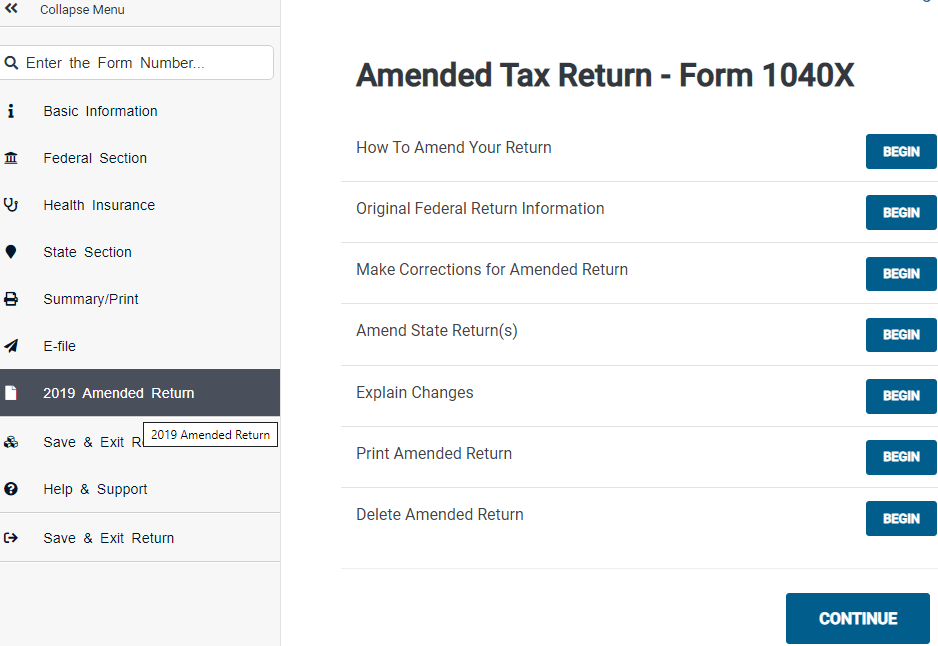 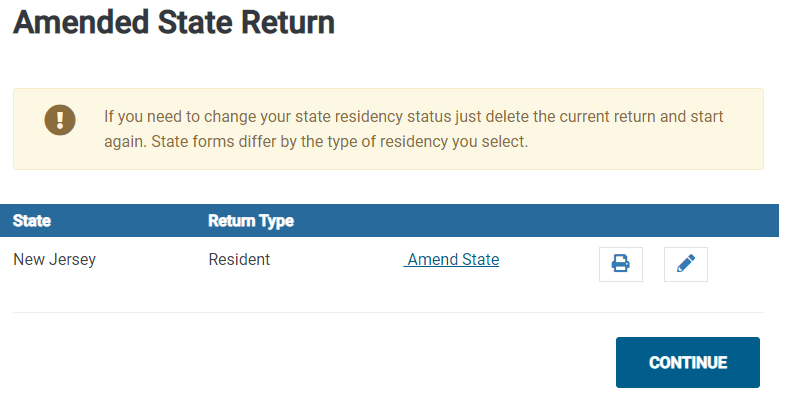 Note: The Property Tax and Health Care Coverage questions may come up before you get to the next step.  Just answer “No” to the Property Tax question and “Yes” to the Health Care Coverage question to dismiss them and move on.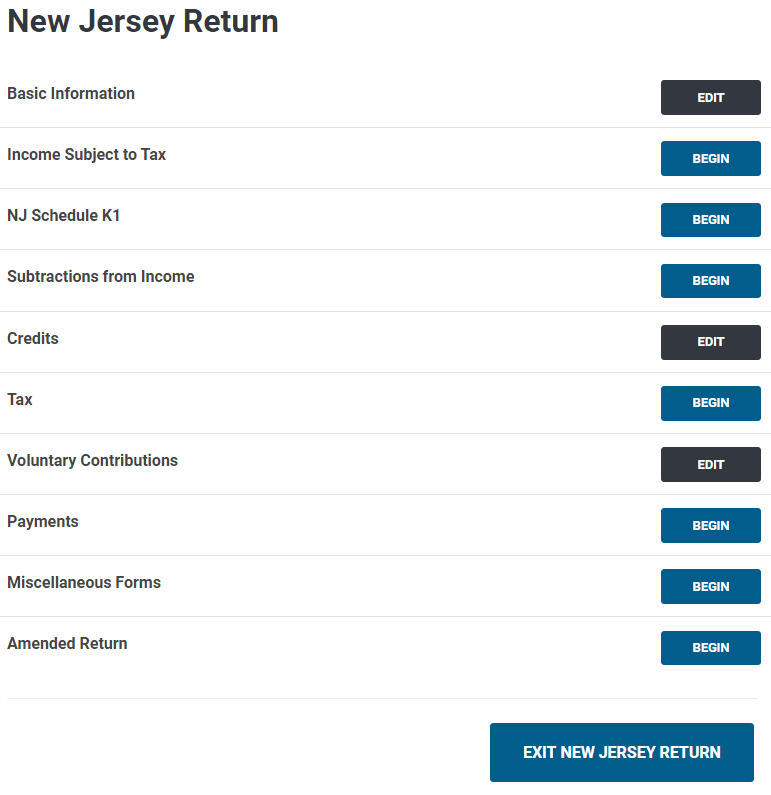 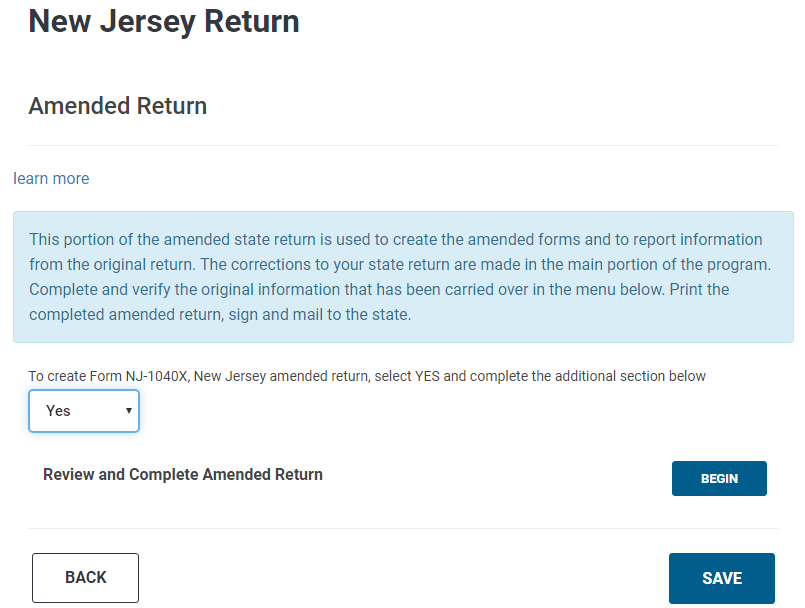 Entering NJ data for the “As Originally Reported” column is done via a menu of 9 data entry screens.  You will need to manually enter information for all non-calculated lines on the original NJ return.  Go through the screens one-at-a-time until all information from the original return has been entered.The next page shows the menu of data entry screens annotated with which lines from the NJ return are covered in that screen.  Succeeding pages show each screen with boxes annotated with which line from the original NJ-1040 to use.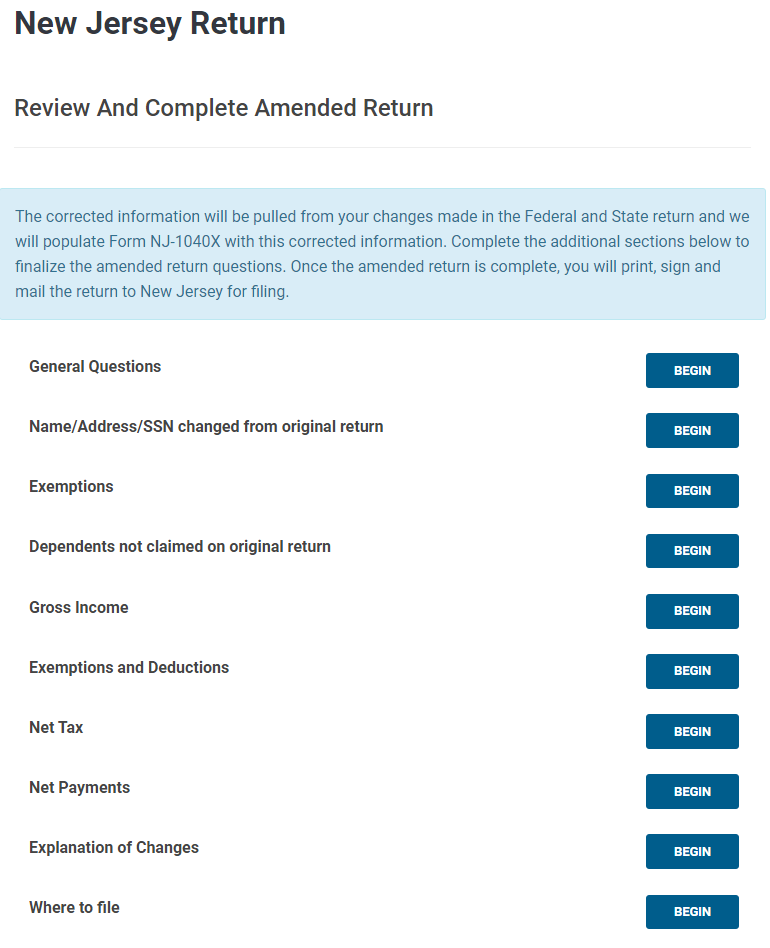 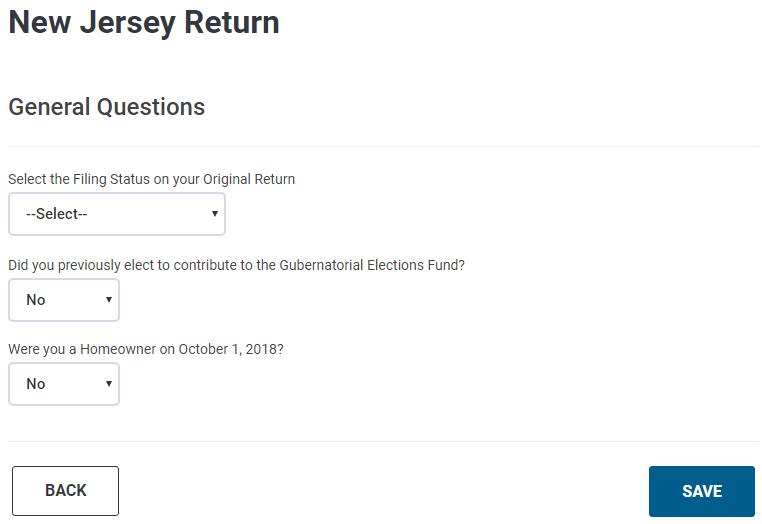 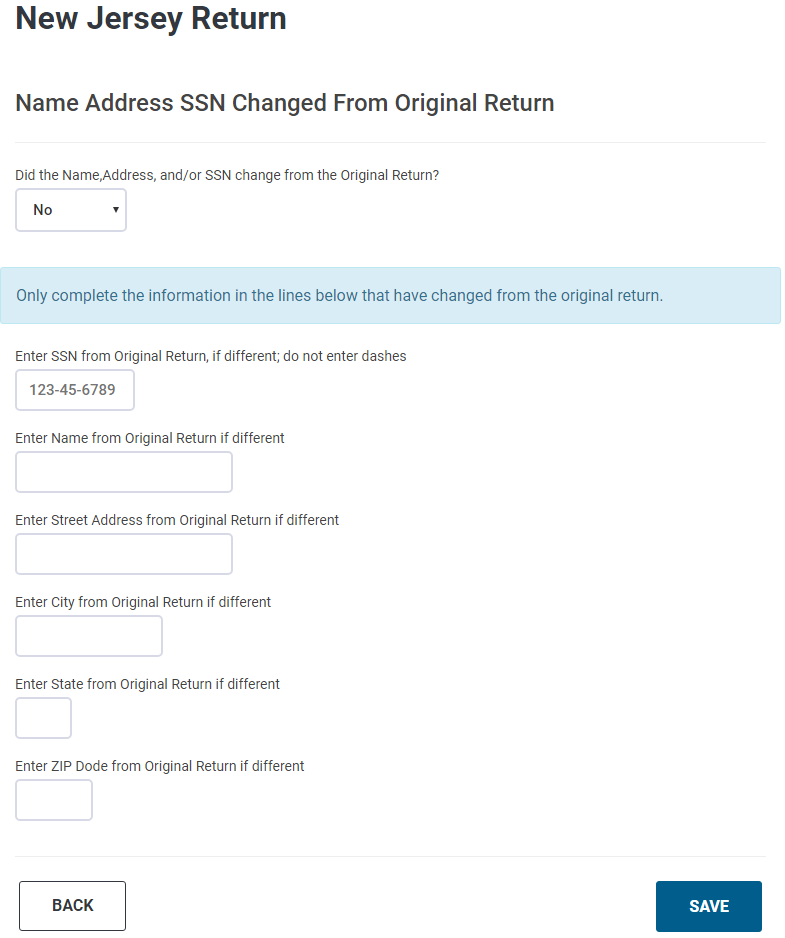 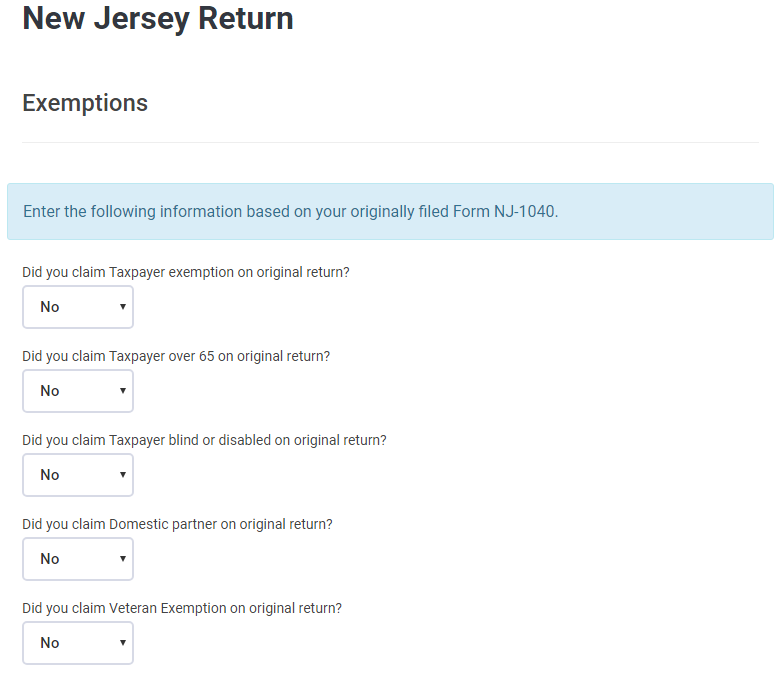 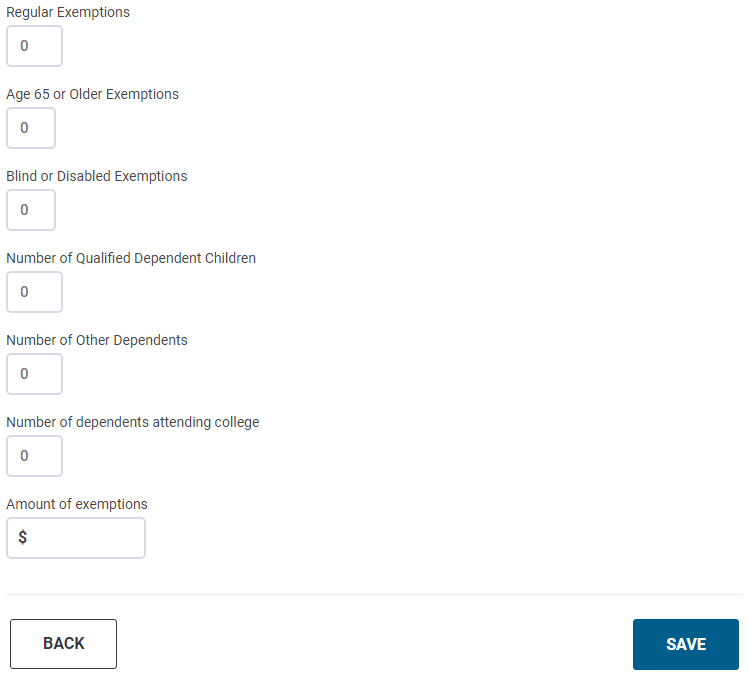 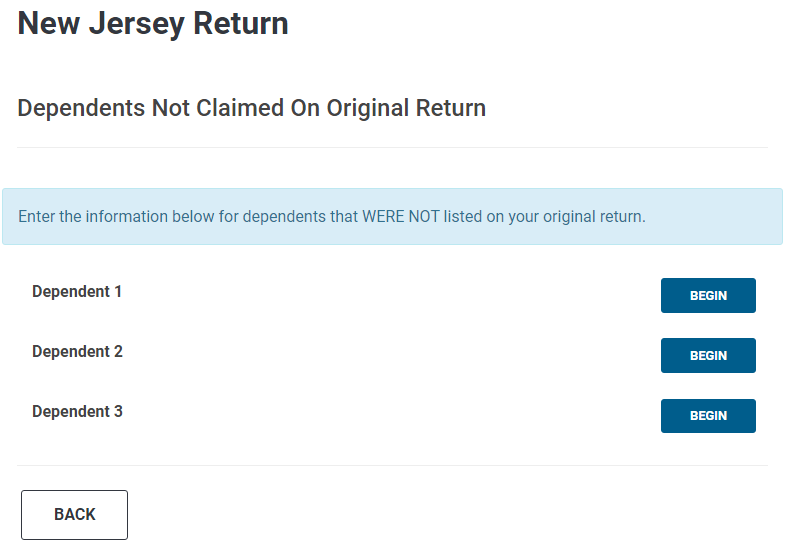 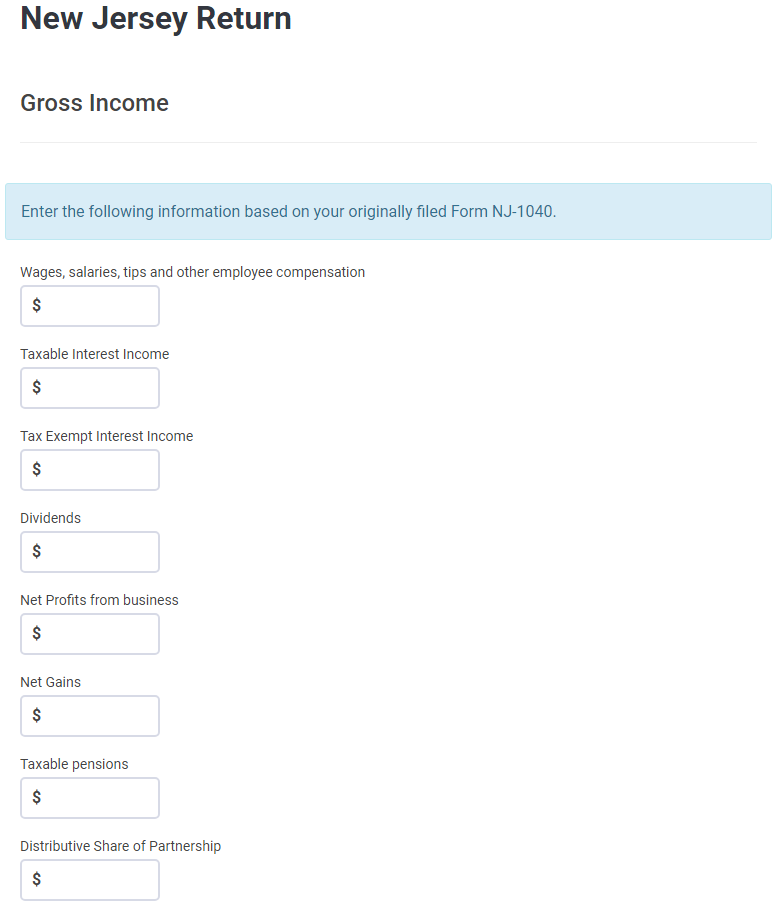 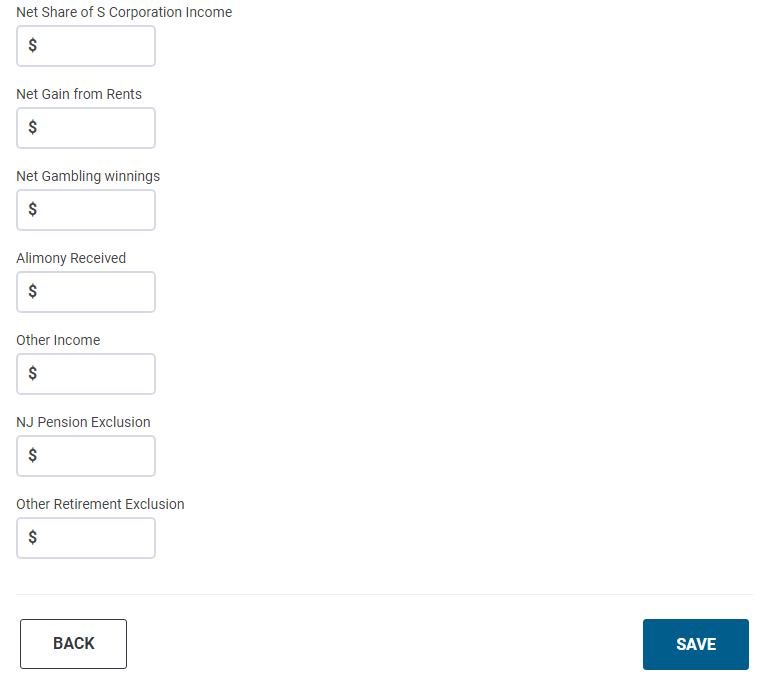 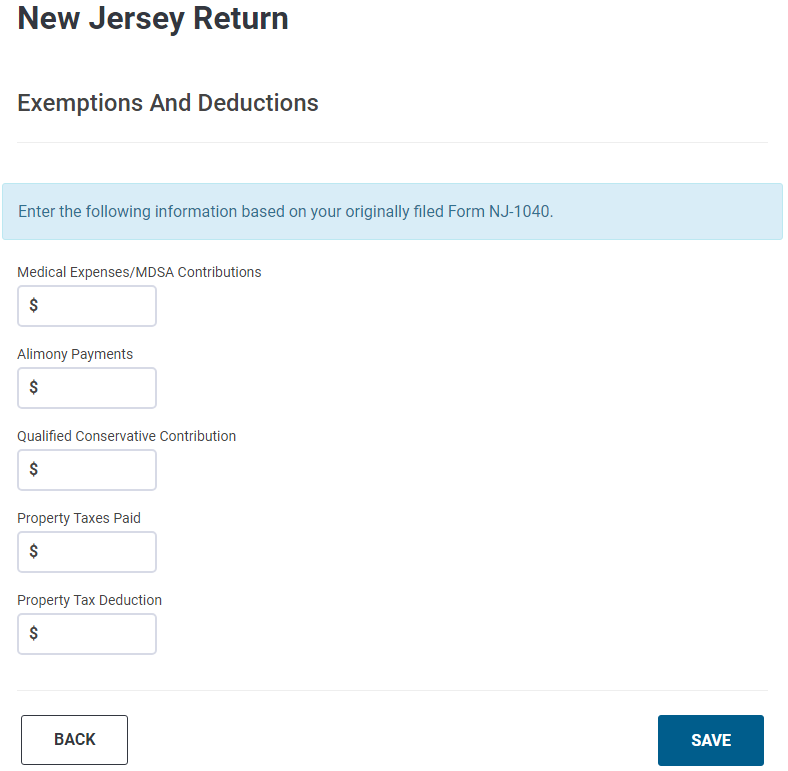 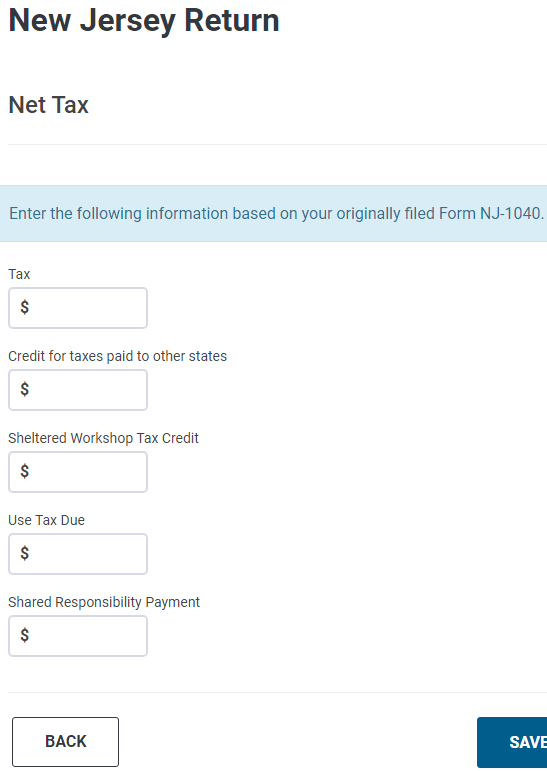 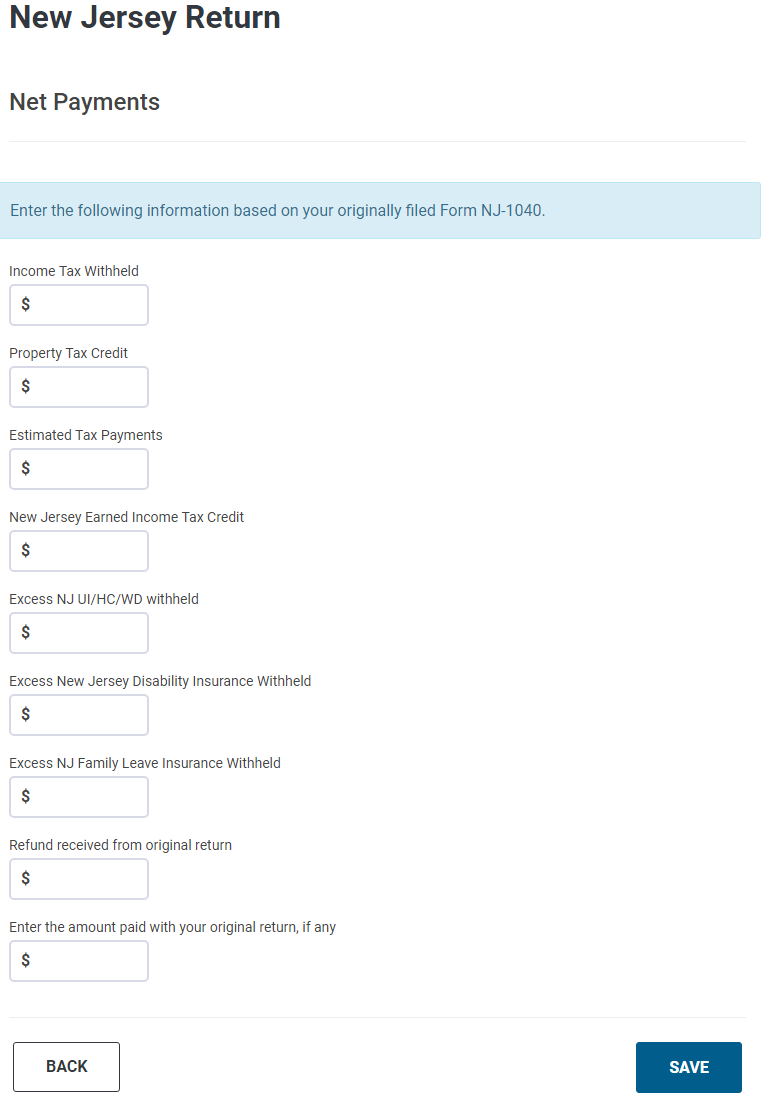 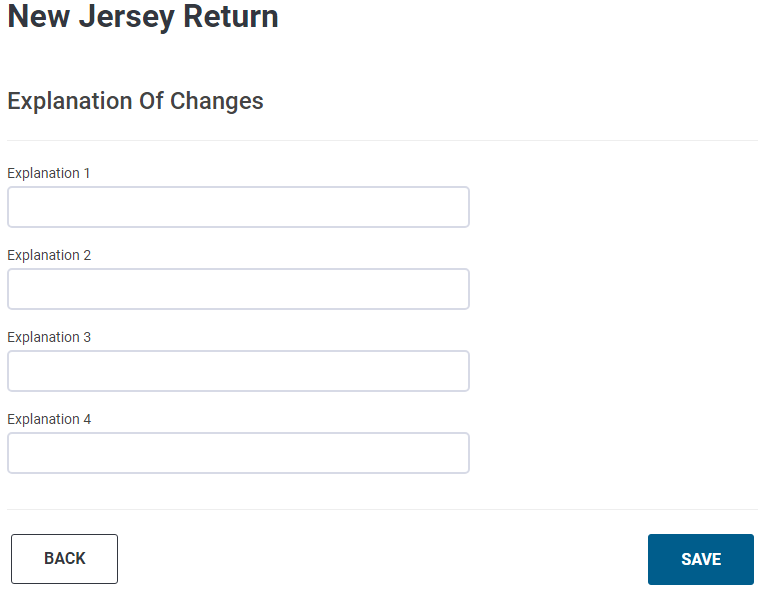 From NJ-1040X Instructions:In the space provided, explain the reason for changes to income, deductions, and/or credits as originally reported. If additional space is needed, enclose a statement that includes your name and Social Security number.